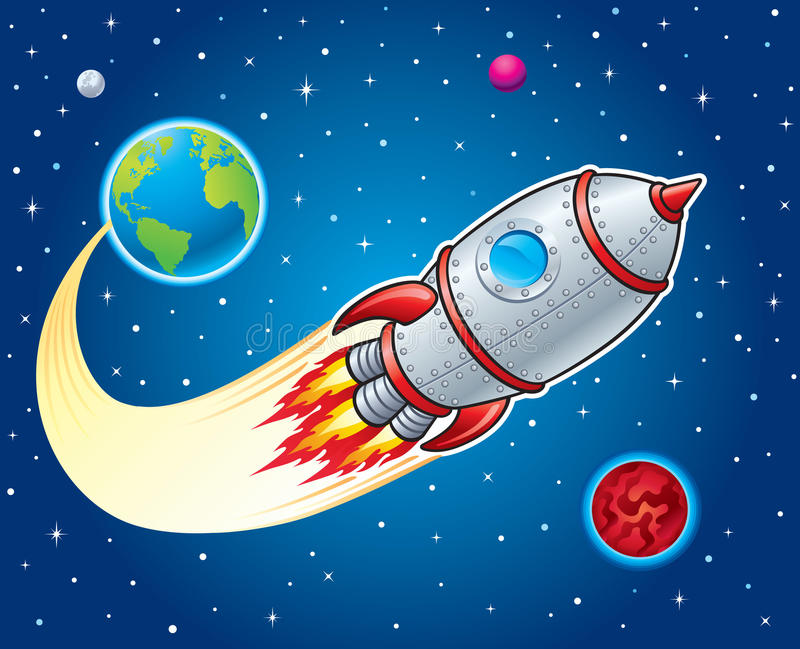 КОНЕСПЕКТ ЗАНЯТИЯ ПО КОНСТРУИРОВАНИЮВО ВТОРОЙ МЛАДШЕЙ ГРУППЕ«КОСМИЧЕСКОЕ ПУТЕШЕСТВИЕ»Предварительная работа: подготовить иллюстрации с изображениями космонавтов, ракеты, Земли, планет; видеосюжет на тему «Земля – вид из космоса»; звукозапись; инструкции – схемы по конструированию модели самолета и ракеты;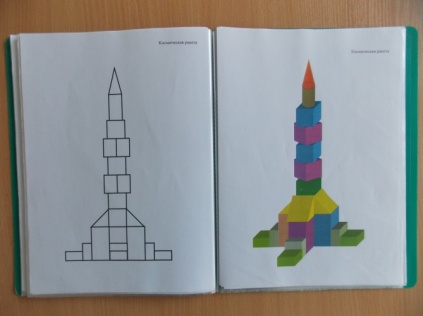 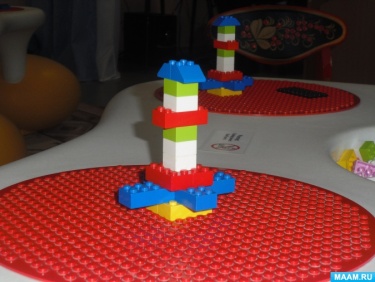  выполнить образец работы для практического задания (модель самолета и ракеты); подготовить заготовки для практической работы (конструктор «ЛЕГО»).Цель: расширение знаний детей о космосе через конструирование модели ракеты с помощью «ЛЕГО»Оборудование: конструктор «ЛЕГО»; иллюстрации с изображением космонавтов, ракеты; схемы по сборке модели ракеты; видеосюжет «Полет над планетой Земля»; звукозаписьХод занятияРодитель: Придумано кем-то просто и мудро – При встрече здороваться: Доброе утро!Доброе утро - солнцу и птицам!Доброе утро - улыбчивым лицам!И каждый становится добрым, доверчивым.Пусть доброе утро длится до вечера!Родитель: - Сегодня к нам в гости пришел необычный гость! Кто это? (родитель показывает ребенку звездочку, вырезанную из картона).(ответ ребенка)- Верно! Это звездочка. А откуда она прилетела к нам? Отгадай загадку, и  узнаешь  ответ на этот вопрос.Там все знаки зодиакаВодолея, девы, рака.Светятся и ночью и днем,Туда смотрит астроном.(Космос)- Расскажи, пожалуйста, а что еще ты знаешь о космосе? (ответ ребенка) Да, это огромное пространство с множеством звезд, и планет. И среди них наша с тобой  любимая Земля (слайд или гиф изображение с видом земли из космоса).- Расскажи, пожалуйста, кто такие космонавты? (Это люди, которые отправляются в космос и изучают его). Правильно. А кто был первым космонавтом? (если ребенок затрудняется, на слайд выводится  портрет Ю.А. Гагарина). Верно, это Юрий Алексеевич Гагарин.Но Юрий Алексеевич Гагарин не сразу стал космонавтом. Прежде чем отправиться в космос, он много изучал разных наук, занимался спортом и стал военным летчиком.Вот и для тебя звездочка приготовила интересное задание. Она предлагает тебе  потренироваться и собрать модель самолета с закрытыми глазами (здесь как вариант, попроще, можно использовать развивающую игру «Чудесный мешочек») Ребенку предлагается непрозрачный мешочек, в котором находится несколько деталей конструктора Lego. На столе перед ним лежат такие же детали. Родитель называет деталь, которую надо достать из мешочка. Ребенок сначала находит ее среди деталей на столе, а затем, не глядя в мешочек, достает такую же. Показать ребенку  модель самолета на плате и рассказать принцип сборки: Корпус самолета-кирпичик 2x8;2 крыла-кирпичики 2х4,одно крыло-под корпусом, другое над корпусом, симметрично друг к другу;кабина-кирпичик 2x4- на корпусе (впереди);хвост-кирпичик 2x4- устанавливается на плату к корпусу, касаясь 2 и 3 кнопочкой.Ребенку можно надеть  повязку и приступать к работе. На выполнение этого задания отводится 5-7 минут. Во время выполнения можно помогать ребенку  словесными инструкциями. Главное, чтобы все получилось! (Ребенок работает под музыку)- Молодец! С этим заданием справился. Но впереди нас ждут новые задачи!Гимнастика для глазДавай с тобой мы дружно встанем!Может быть до звезд достанем! (Поочередно поднимая правую и левую руку вверх, пытаются «достать» звезды, прослеживают взглядом за руками).Быстро глазки закрываем,С ними в прятки поиграем, (Закрывают глаза ладонями, а затем открывают их 3-5 раз)Отыскать на небе звезды не всегда, увы, легко.(Приставляют ладонь к глазам и всматриваются вдаль)Чтоб к ним ближе оказаться,Мы подпрыгнем высоко!(Прыжки на месте)Да, веселая игра,(Делают 3 хлопка в ладони)Но работать нам пора!Следующее задание зашифровано в ответе на следующую загадку.Чтобы космос покорить,И узнать все о планетах,Человек создал машину,Под названием… (Ракета)(На слайде  демонстрируется изображение ракеты)- Верно! Ты наверняка уже знаешь, что настоящую ракету создают: ученые-конструкторы, инженеры, рабочие и даже врачи. Вот и мы с тобой сейчас превратимся на время в настоящих инженеров, ученых-конструкторов и построим свои ракеты. Для этого нам предстоит сдать экзамен на знание деталей конструктора. А наша гостья звездочка будет внимательно следить за тем, как мы сдаем этот важный экзамен.Родитель:- Давай поиграем в игру «Самый быстрый и внимательный» (ребенку нужно быстро найти деталь того цвета, которую назовет родитель).Есть коробка у меня,
В ней живут мои друзья.
Они очень разные,
Желтые, красные,
Зеленые и синие,
Все дружные и сильные.
Вместе любят собираться.И, в постройки превращаться.
(Коробка с кубиками, конструктор)Родитель:- «Найди, пожалуйста, все детали синего цвета. Сколько деталей синего цвета у вас получилось?Ответ ребенка:– 4 кирпичика 2х4, 4 кубика 2х2.Родитель: - Найди все детали красного цвета. Сколько деталей красного цвета у вас получилось? Назовите их.Ответ ребенка:– 3 кирпичика 2х4.Родитель:- Найди все детали зеленого цвета. Отложите в сторону (2 кубика зеленого цвета 2х2).Родитель: - Найди все детали желтого цвета. Отложите в сторону (2 кирпичика желтого цвета 2х4).Родитель:- Молодец! Справился с заданием.Родитель: - Как ты думаешь, для чего нам с тобой  детали разного цвета и величины? Ответ ребенка: – Для конструирования модели ракеты из ЛЕГО.Родитель:- Верно. Эти детали нам пригодятся для постройки наших ракет.Родитель:- Мастерить модель ракеты мы будем по схеме (родитель  показывает схему на слайде) Возможна демонстрация этапов постройки на экране при наличии программы LEGO Digital Designer.Вот так радуга на небе - 
Шёлковый узор! 
Ну и радуга на небе, 
Как цветной ковёр!А над радугой - ракета. Взмыла к небесам. 
Вот такую же ракету 
Я построю сам.- С чего мы начнем строительство нашей ракеты? (ответ ребенка)- Верно, начнем постройку с основания.- Для того чтобы построить основание ракеты, нужно взять 2 кирпичика желтого цвета 2х4 и установить их рядом друг с другом (родитель демонстрирует ребенку кирпичики и выполнение 1 этапа работы, ребенок повторяет)  Родитель: - А сейчас мы начнем мастерить первую ступень ракеты. Мы берем 4 кирпичика синего цвета(2х4) и крепим их симметрично друг другу поверх желтых кирпичиков (родитель демонстрирует ребенку кирпичики и выполнение 2 этапа работы, ребенок повторяет) Родитель:- Потом, ребята, мы берем 2 кирпичика красного цвета 2х4 Родитель:- Далее, мы берем 3 кубика синего цвета 2х2 и один кубик зеленого цвета 2х2 и устанавливаем их друг на друга поверх красных кирпичиков посередине Родитель: - Потом, мы берем 1 кирпичик красного цвета и два кубика 2х2 синего и зеленого цветов Родитель: - Ты не устал? Предлагаю немножко отдохнуть.ФизкультминуткаЖдут нас быстрые ракеты (встать на носочки, руки над головой)Для прогулок по планетам (шаг на месте)На какую захотим, на такую полетим (руки в стороны)Но в игре один секрет: (грозят пальчиком)Опоздавшим места нет!Мы трудились очень дружно -
Получилось то, что нужно:
Не машинка, не конфета,
Настоящая ракета!
Вот отправится в полётНаш прекрасный звездолёт!Наша  ракета готова. Давай посмотрим, как мы справились с работой. Ты большой молодец! В подарок тебе небольшой ролик о том, как видят космонавты землю из иллюминатора космического корабля (демонстрация ролика)-Что нового ты узнал сегодня? - А что тебе больше всего понравилось на занятии? - Звездочке очень понравилось с тобой  играть, но ей пора возвращаться к себе домой. Давай скажем ей: «До свидания! Счастливого пути!».